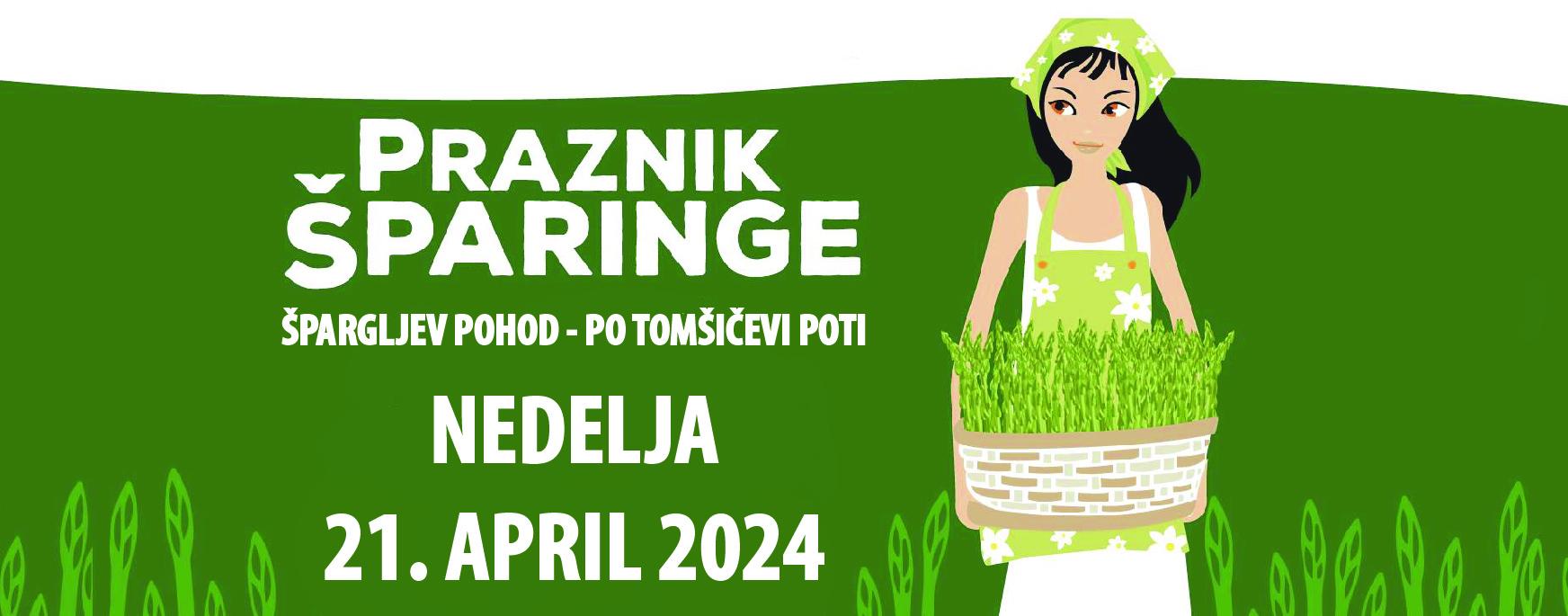 V  A  B  I  L  OV okviru praznovanja praznika »Otave« domače društvo !Sv.Miklavž« Gračišče, Vas prisrčno vabi   na »Špargljev pohod«, po Tomšičevi poti,  ki bo organiziran                                v nedeljo, 21. 4.2024 ob 8,30 uri.Pohod po Tomšičevi poti je poimenovan po pisatelju Marjanu Tomšiču, ki je dolga leta služboval kot učitelj na os. šoli v Gračišču  in tu tudi živel. Pot, katero je pisatelj vsakodnevno prehodil poteka od doma kjer je stanoval, preko Brežca, Brgada pa vse do pokopališča na Sv. Kviriku v Sočergi, kjer je pokopan.Program:Ob 8,30 uri prijava pohodnikov /kava, čaj, hroštoli, plačilo prijavnine 7,00 €Ob 9,00 uri odhodOb 11,00 uri In Memorium pisateljuOb 11,30 uri povratek proti GračiščuOb 14,00 uri fritaja s šparglji in polento s  presenečenjemPrijave sprejema Nada Babič na tel.  051 458 268 ali e-mail  61nada.babic@gmail.com  do 20.4.2024. V primeru slabega vremena pohod, odpade. Prisrčno vabljeni								TŠKD SV.MIKLAVŽ GRAČIŠČE